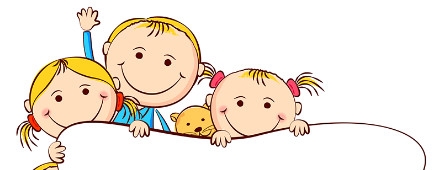 ZÁPIS DO MŠ OPAŘANYKDY:  6. 5. 2024  7. 5. 2024  vždy v časech 9:00 – 11:00 a 13:00 – 16:00 hodinKDE:  v mateřské škole (Opařany 238)Zákonný zástupce dítěte předloží:Žádost o přijetí dítěte k předškolnímu vzdělávání – obsahuje prohlášení zákonného zástupce o povinném očkování dítěte, je ke stažení na www.zs.oparany.cz v sekci dokumenty Evidenční list – s vyjádřením lékaře (pediatra)GDPR – informovaný souhlasPlatný průkaz totožnosti zákonného zástupce dítěte – k nahlédnutíRodný list dítěte – k nahlédnutíKritéria pro přijetí:Věk dítěteTrvalý pobyt – spádovostCelodenní docházkaSeznam přijatých dětí bude 16. 5. 2024 zveřejněn na webových stránkách školy www.zs.oparany.cz  a na nástěnce v MŠ. Zákonným zástupcům přijatých dětí nebude rozhodnutí v písemné podobě doručováno, mohou však požádat o jeho vydání. Rozhodnutí o nepřijetí ke vzdělávání bude zasláno na adresu zákonného zástupce v písemné podobě.Uvedené tiskopisy najdete na webových stránkách školy www.zs.oparany.cz v sekci dokumenty - dokumenty ke stažení - zápis do MŠ 2023/24. Je také možné je vyplnit až v MŠ během zápisu.